Publicado en Ciudad de México el 06/07/2024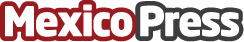 Se inaugura exposición en Paseo de la Reforma sobre energías renovablesLa Secretaría de Cultura capitalina, en colaboración con la compañía Iberdrola México, presenta una muestra integrada por 38 imágenes de gran formato que pone en valor la importancia de la transición energética y la sostenibilidad. Estará disponible hasta el 4 de agosto en Paseo de la Reforma 476, donde se podrá conocer la importancia del uso de los recursos naturales y su evolución a energías renovables como la eólica y la solarDatos de contacto:Comunicación CorporativaIberdrola México55 8503 4600Nota de prensa publicada en: https://www.mexicopress.com.mx/se-inaugura-exposicion-en-paseo-de-la-reforma_1 Categorías: Nacional Fotografía Artes Visuales Eventos Sostenibilidad Sector Energético http://www.mexicopress.com.mx